KREATYWNE WYKORZYSTANIE RZECZY DOSTĘPNYCH W DOMU - ZRÓB TO SAM
Zapraszamy do stworzenia oryginalnych mebli z tekturowych pudeł, kartonów. Wspaniała zabawa tanim kosztem- zaskakujący efekt!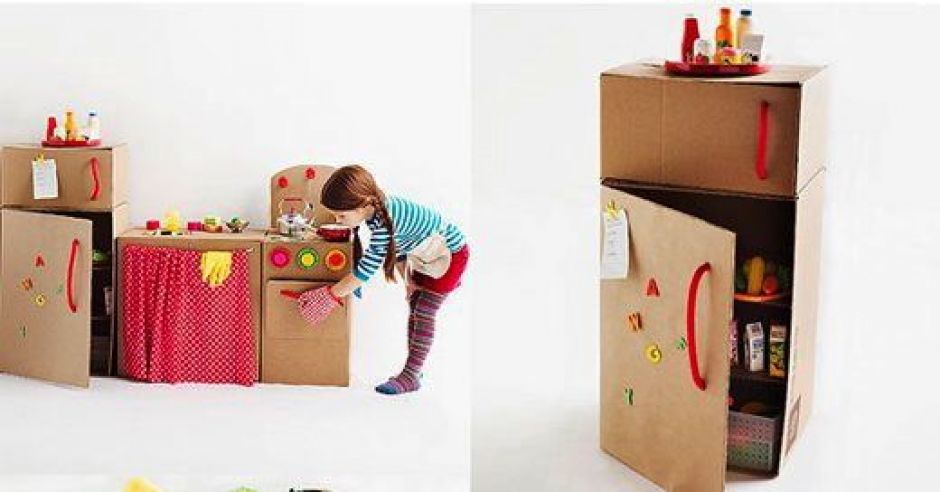 STRASZYDŁA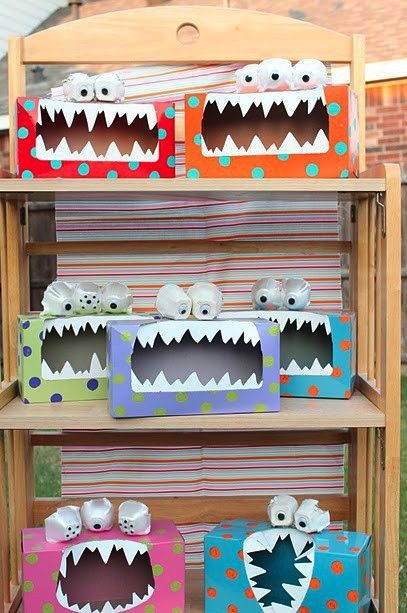 Z pustych pudełek po chusteczkach higienicznych możecie zrobić zabawne potwory! Nakrętki po płynach do płukania wykorzystaj na oczy, doklej papierowe zęby i straszydło gotowe!Wystarczy spinacz i kawałki kolorowego, sztywnego papieru (możecie też sami pomalować tekturę) oraz sporo wyobraźni, żeby stworzyć jedyne w swoim rodzaju spinaczowe "kukiełki". Wykorzystajcie je do zabawy w przedstawienie lub teatrzyk cieni.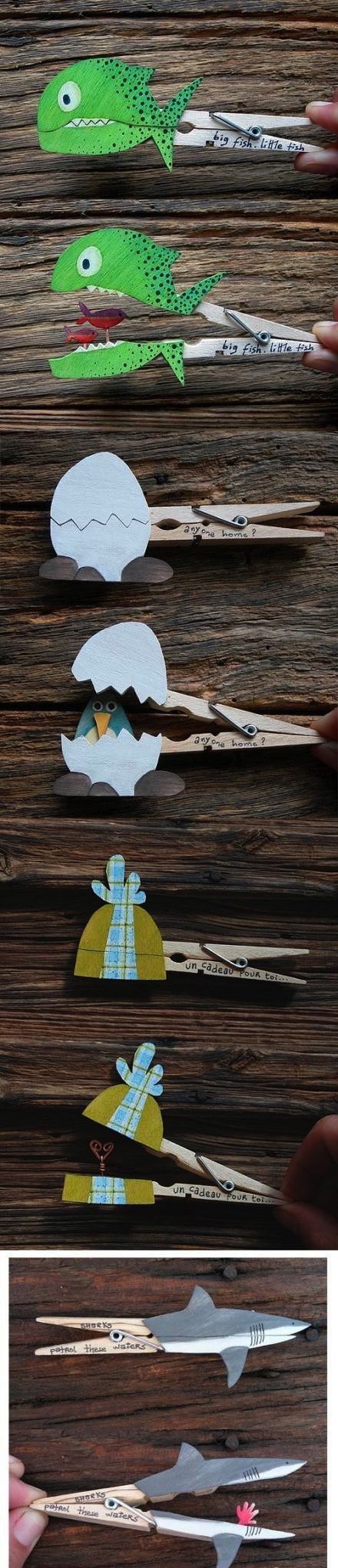  Domki zrobione z butelek po mleku, płynie do płukania itp. Wystarczy wyciąć, wspólnie ozdobić i gotowe!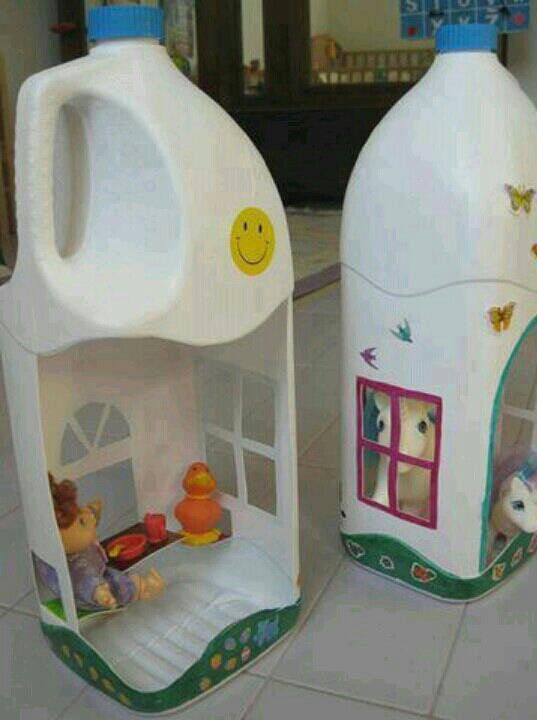   PROCAKawałek odpowiedniego patyka, guma i zabawka gotowa. Można kamieniami do drzew, można mięciutkimi kulkami do siebie. Zabawa w strzelanie świetnie ćwiczy cel i chwyt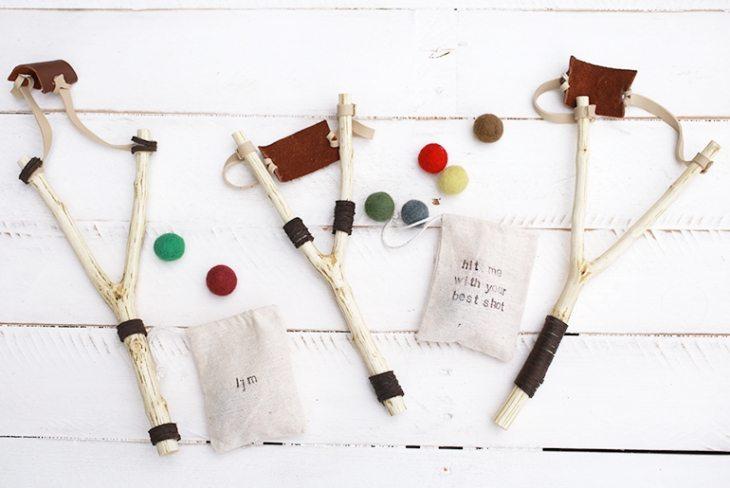 PIŁKARZYKI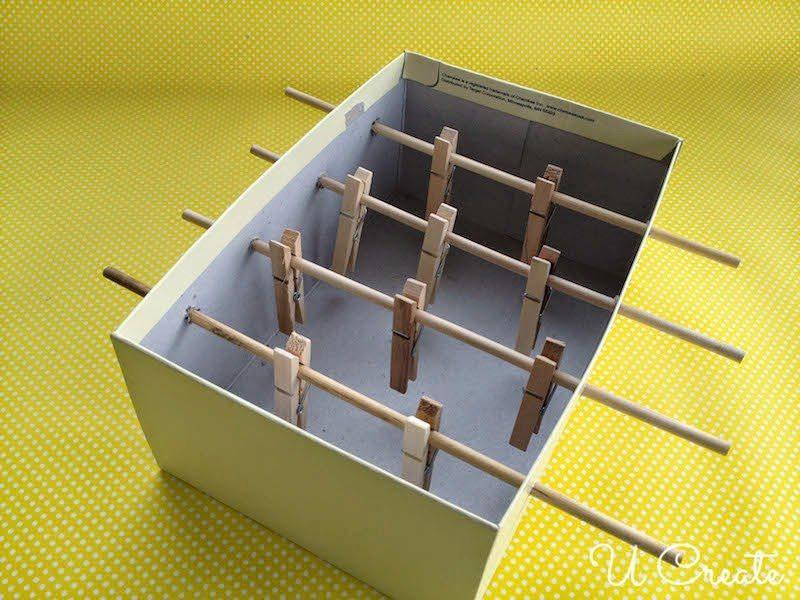 DOMEK DLA LALEKTak, to karton ♥ I tak naprawdę wystarczy mieć jeden duży, trochę kleju i kolorowe papiery, żeby był ładny.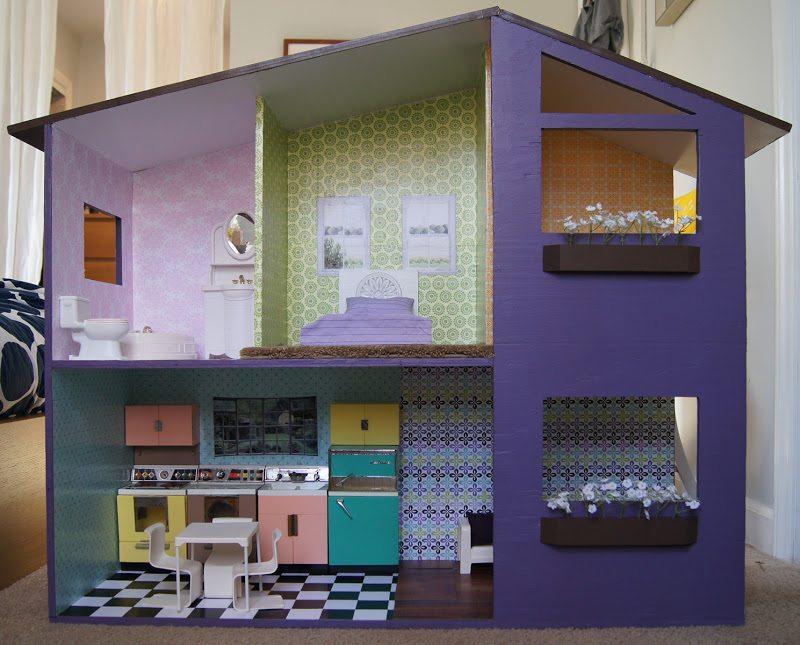 KUCHNIA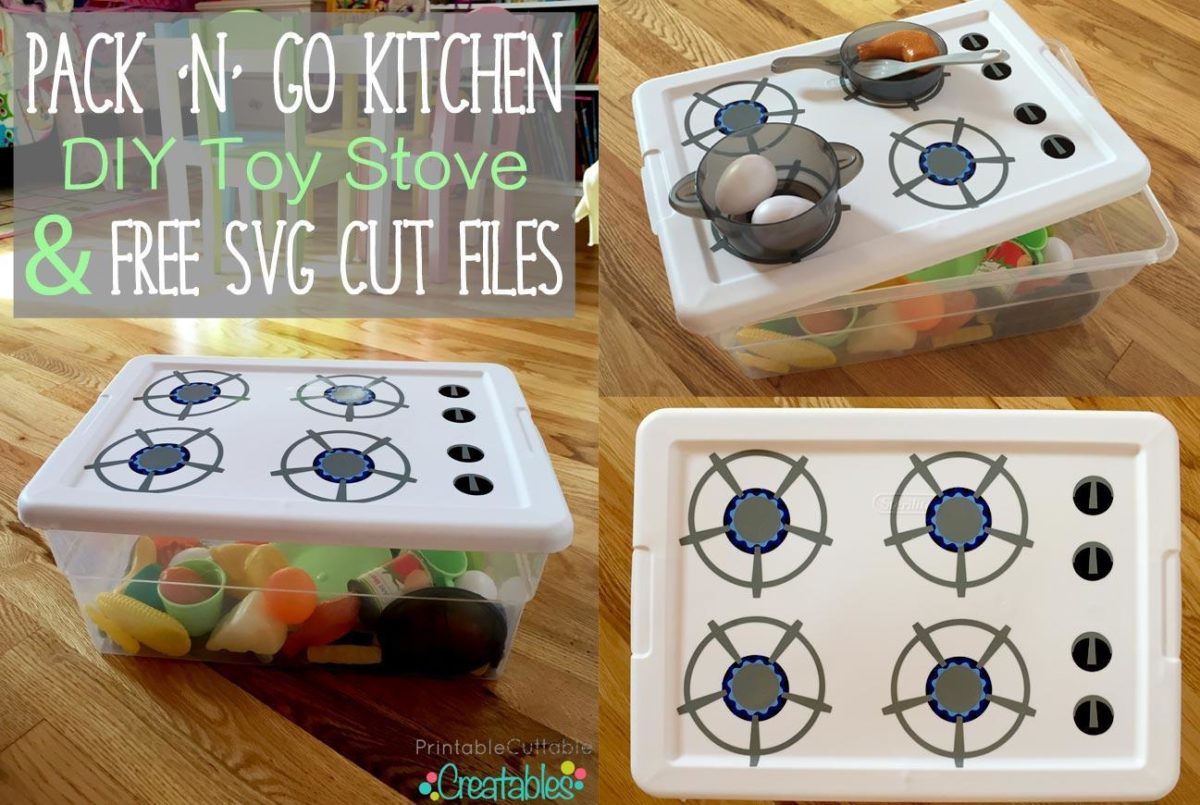  SZAFKA NA SAMOCHODY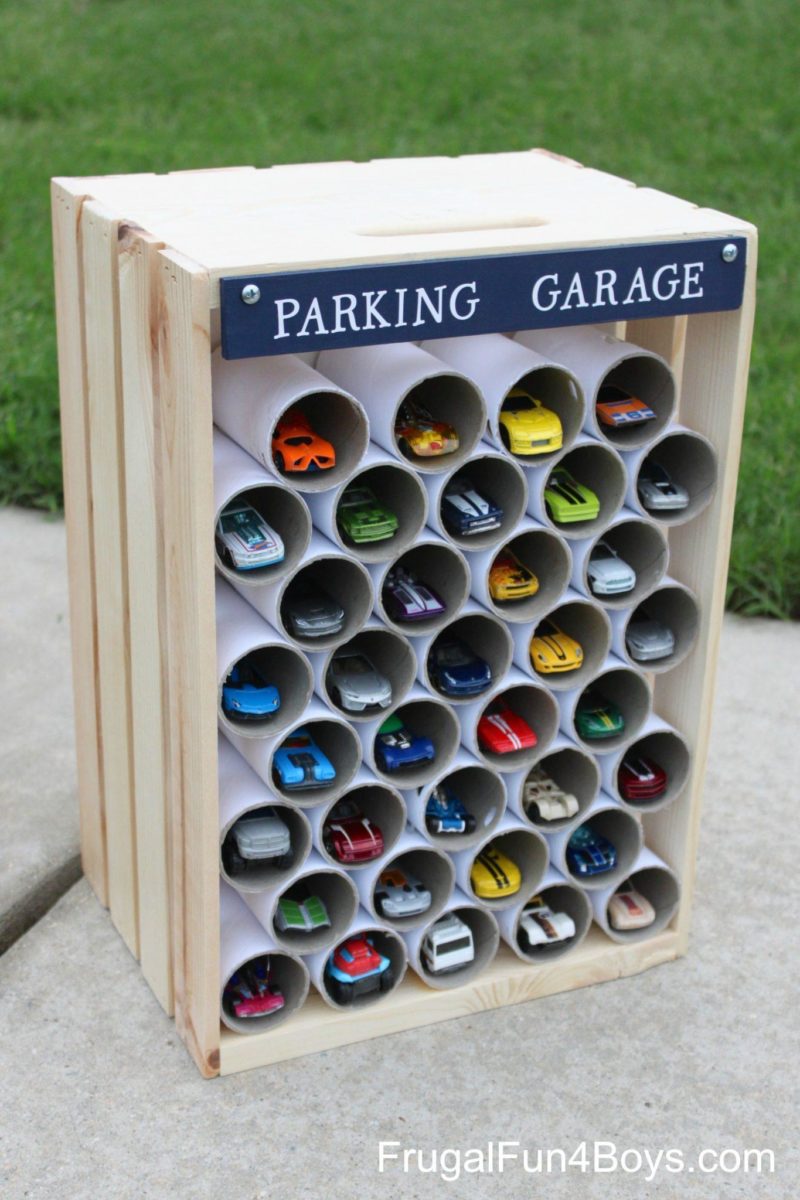 KRĘGLE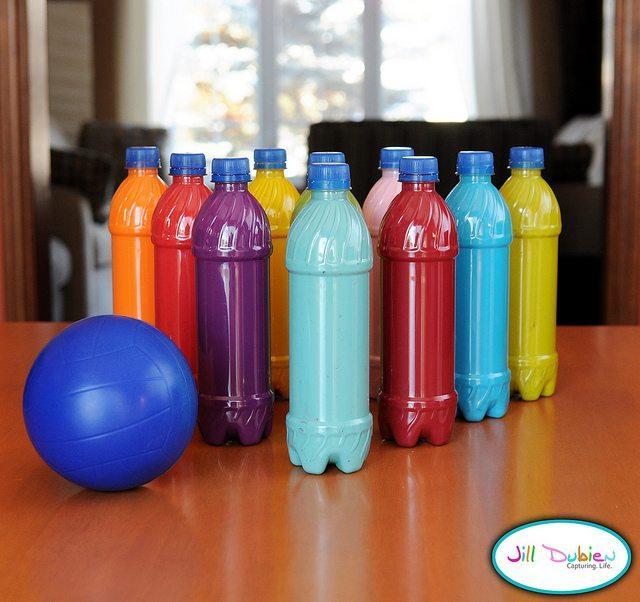 TUNEL Z ROLEK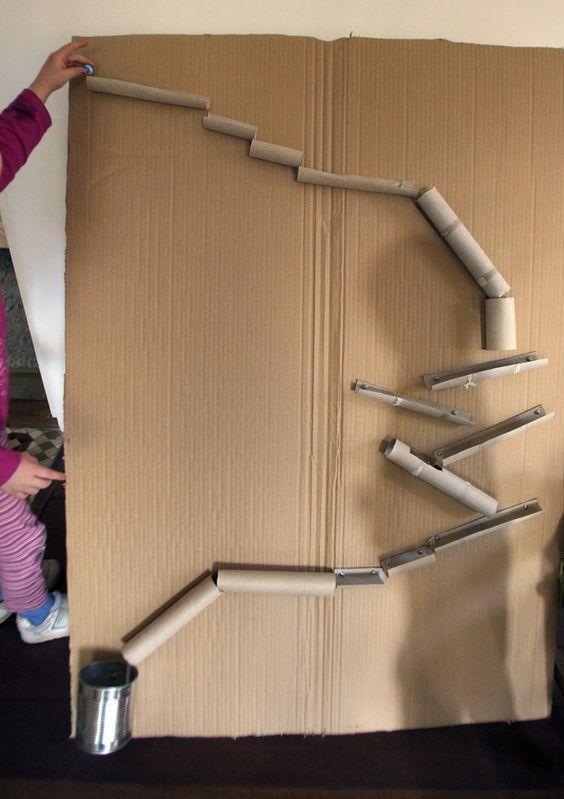 APARAT Z KARTONU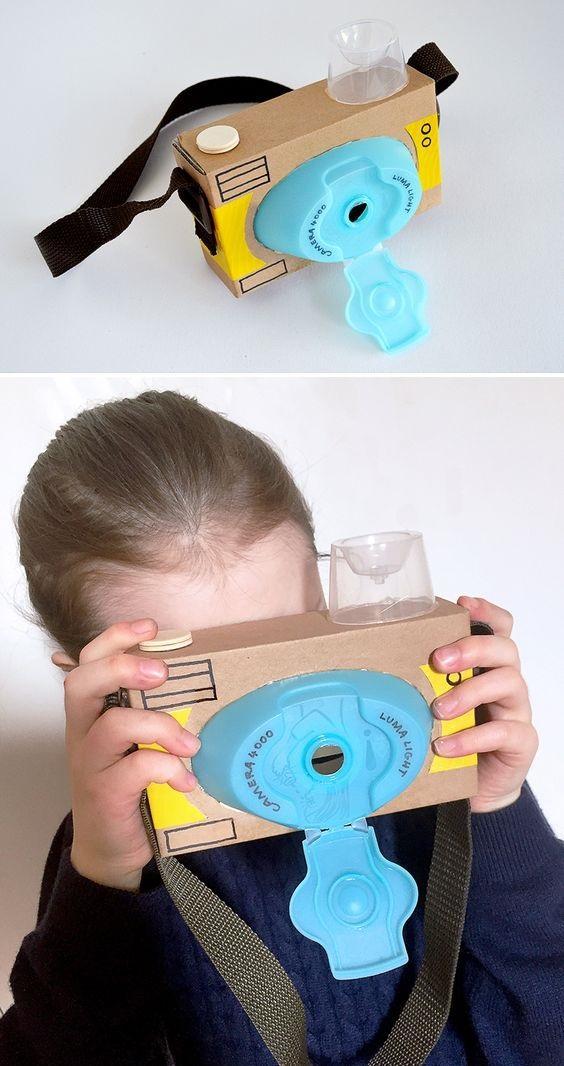 NARTY Z KARTONU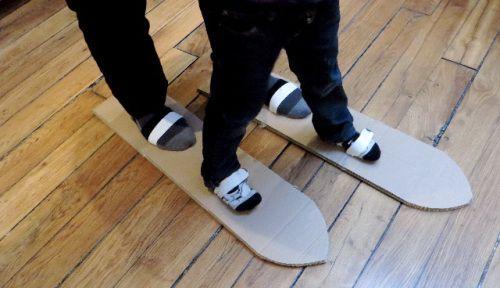 BUTELKI SENSORYCZNE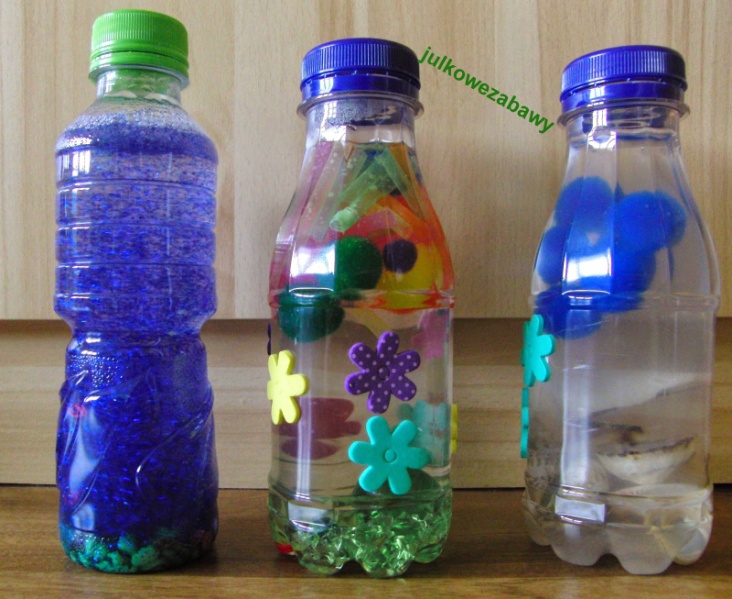 